 Δ.ΙΕΚ ΚΙΛΚΙΣ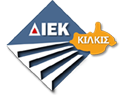 Αίτηση Εκπαιδευτικής ΕπίσκεψηςΕιδικότητα:	Εξάμηνο/Τμήμα:	Μάθημα:	Εκπαιδευτής/ές: Αριθμός Καταρτιζόμενων:	Ημερομηνία Κατάθεσης Αίτησης:	Ημερομηνία Επίσκεψης:	Ώρες Επίσκεψης:				Από:			Έως:	Ώρες Διδακτικές που καλύπτονται:		Εργαστήριο:		Θεωρία:	Φορέας Επίσκεψης:	Χώρος Επίσκεψης:	Εκπρόσωπος Φορέα Υποδοχής:	Θέση – Ιδιότητα Εκπρόσωπου Φορέα:Διεύθυνση: 	Τηλέφωνα Επικοινωνίας:	Email:Περιγραφή και Αιτιολόγηση της Επίσκεψης:Έγκριση Διεύθυνσης Δ.ΙΕΚ		Κιλκίς: ___/___/______Η Διευθύντρια του Δ.ΙΕΚ ΚιλκίςΟ/Οι Εκπαιδευτής/έςΟ Εκπρόσωπος ΦορέαΜαυρίδου Δέσποινα